PROBLEMI DI CORPO RIGIDO 2D  (3)1. ScalaUna scala di massa {\displaystyle m\ }m e lunghezza L {\displaystyle l\ } è appoggiata ad un estremo ad un muro verticale liscio (cioè senza attrito): il fatto che il muro sia liscio significa che la forza che esso esercita sulla scala () è diretta perpendicolarmente a sé stesso: cioè  è diretta orizzontalmente (esiste solo Tx, non c’è Ty). L’altro estremo è appoggiato al suolo con coefficiente di attrito {\displaystyle \mu _{s}\ }s: la forza che il suolo esercita sulla scala è . Sia {\displaystyle \theta \ } l'angolo che la scala forma con la direzione verticale. Un uomo di massa {\displaystyle M\ }M sale sulla scala, la scala rimane ancora in equilibrio se l'uomo sale fino al gradino più alto? Considera che il baricentro della scala sia a metà.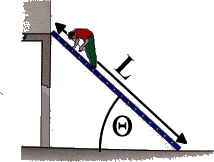 (dati del problema: m = 10kg  ;  M = 80kg  ;  s = 0,5  ;   = 25° ; nota che non do il valore della lunghezza della scala (L): se fai bene i calcoli noterai che non ha alcuna importanza){\displaystyle m=10\ kg\ }Sy=882  ;  Sx= 345N  ;  Tx = -345N   ;   la scala non scivola perché…. 2. AstaUna fune sostiene una trave orizzontale di massa m =450kg , lunga 8m, bloccata ad un estremo da una parete verticale e all'altro è appesa una massa di 900kg. La fune è fissata nell'estremo B della trave, quindi non può scorrere, e forma un angolo =40° con la direzione orizzontale. Il baricentro della trave è a metà della sua lunghezza, cioè a 4m dal muro.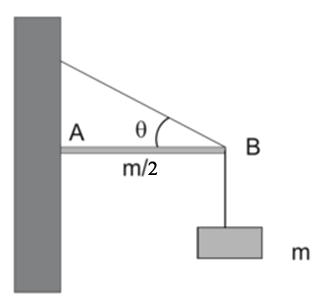 Determinare a) la tensione T della fune tra il muro e l'asta ; b) la forza che il muro applica sulla trave nel punto A (forza vincolare ) c) supponi che la trave si sostenga al muro solo per attrito: calcola il coefficiente minimo di attrito statico tra parete e trave, in maniera che la trave rimanga bloccata alla parete.  Poni il (+) verso destra e verso l’alto.T= 1,7104N  ;   Sy = +1,3104 N  ;  Sy = -2,2103 N ;  s > 0,17Problemi ripresi dal sito: https://it.wikibooks.org/wiki/Esercizi_di_fisica_con_soluzioni/Statica_dei_corpi_rigidi#1._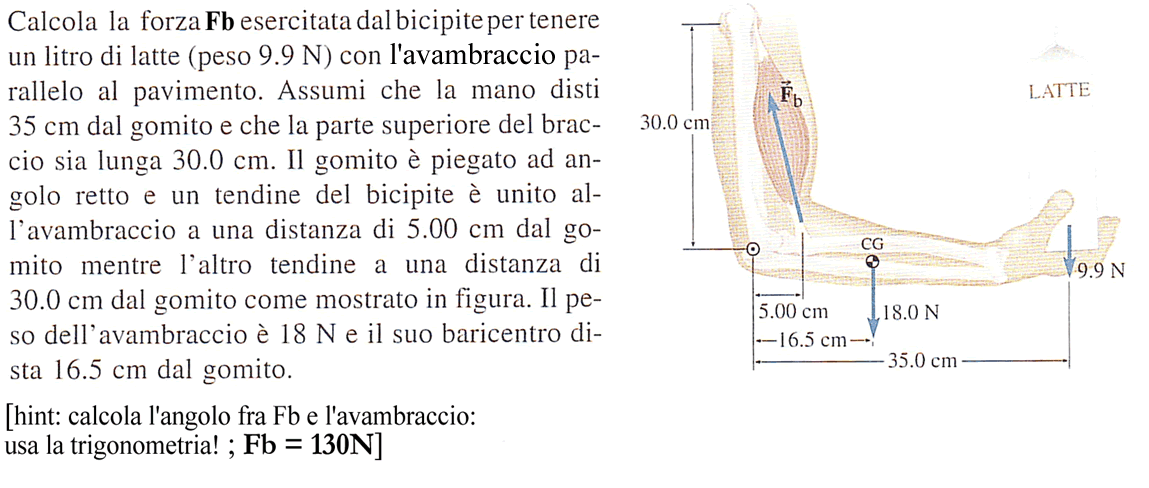 